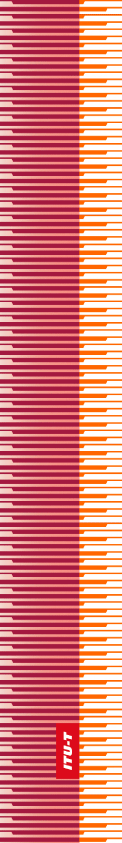 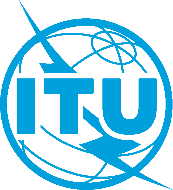 Technical Report ITU-T FGAI4EE D.WG2-04Effective use cases on artificial intelligence for smart sustainable citiesSummaryThe motivation for Smart Sustainable Cities is derived mainly from Sustainable Development Goal (SDG) number 11. Instead, this report employs a more comprehensive analysis through which it treats Sustainable Smart Cities as a catalyst for implementing the 17 Sustainable Development Goals (SDGs). In particular, we examine the role of Artificial Intelligence (AI) as an effective vehicle for delivering these SDGs. Six case studies have been briefly analyzed, highlighting their economic, social, and environmental impact on sustainability. The analysis of these six cases is built on the wisdom of International Telecommunication Union, traditions of the United for Smart Cities, recommendations of ISO, and practices of AI4Good community. Analyzed cases span over diverse domains, including disaster management, food security, transportation, biodiversity, energy management, and knowledge management. The report also outlines sustainability-centric key performance indicators (KPIs), best practices, and policy recommendations to inform governance of smart sustainable cities and also sustainability related actions.KeywordsArtificial Intelligence; Smart Transportation; Sustainable Development Goals; Smart Sustainable Cities; Biodiversity; Food Security; Disaster Management; Smart grids; Knowledge management.Change LogThis document contains Version 1.0 of the ITU-T Technical Report on “Effective use cases on artificial intelligence for smart sustainable cities” approved at FG-AI4EE sixth meeting held in Ålesund, Norway, 1-2 December 2022. ITU 2022All rights reserved. No part of this publication may be reproduced, by any means whatsoever, without the prior written permission of ITU.List of TablesTable 1 - A framework for smart sustainable cities [b-WEF]	6Table 2 - Sustainable Development Goals	7Table 4 - The impact of FloodAI on SDGs	11Table 5 - The impact of platooning on SDGs	13Table 6 - The impact of LarvalBot on SDGs	17Table 7 - The impact of Smart Grids on SDGs	19Table 8 - The impact of Maximo Equipment Maintenance Assistant system on SDGs	22Technical Report ITU-T FGAI4EE D.WG2-04Effective use cases on artificial intelligence for smart sustainable citiesScope and ApproachSmart Sustainable Cities (SSCs) are the de-facto model for the future city that is built on smartness- and sustainability. The term ‘smartness’ means that quality of contributing to sustainable development and resilience, through soundly based decision making and the adoption of a long- and short-term perspective. One major aspect of this smartness is the growing reliance on AI to conduct social, economic, public, and personal activities. The term ‘sustainability’ means that activities in such cities honors the Sustainable Development Goals (SDGs) set by members of the United Nations in 2015. The purpose of this Technical Report is to present effective use cases of AI applications that contribute to the ambitions of SSCs and the SDGs as well. We attempt to choose cases, or technologies, that effectively serve multiple SDGs. The term ‘effectiveness’ means to what extent discussed AI applications contribute to SDGs. While presenting selected use cases, we provide a brief overview of the technology, its alternatives if any, and relate their social, economic, and environmental impact to SDGs. Sustainability is usually ignored in the traditions of governance of SSCs. As shown in Table 1, governance and policies only consider urban planning, citizen engagement, and city operations and finance, without any reference to sustainability [b-WEF]. In this report we provide sustainability related KPIs and policy recommendations as an attempt to green city governance. Hopefully, managers would use these KPIs to assess to what extent adopted technologies contribute to SDGs. In addition, best practices, regulatory issues, socioeconomic factors, environmental impact are discussed to inform stakeholders of how to effectively build on these real-world use cases. We believe that effective contribution to sustainability needs to deploy domain-specific performance indicators, recommendations and best practices as well. This is because the approach of SSCs’ in urban development spans over a wide range of contexts and practical fields such as manufacturing, commerce, transportation, healthcare, waste management, energy management, and pollution.References[FG-AI4EE]	D.WG1-04 List of Key Performance Indicators (KPIs) for small andmedium enterprises to assess the achievement of sustainable development goals http://handle.itu.int/11.1002/pub/81a36bd6-en[ISO]	Sustainable cities and communities — Guidance on establishing smart city operating models for sustainable communities, ISO/FDIS 37106:2021(E)[UN]	The United Nations, Do you know all 17 SDGs, accessed on 12th of August 2022, from https://sdgs.un.org/goals[IBM]	IBM Maximo Equipment Maintenance Assistant V1.1.1 User GuideTerms and definitionsTerms defined elsewhereThis Technical Report uses the following terms defined elsewhere:3.1.1	Smart Sustainable Cities [ITU-T Y.4900]: A smart sustainable city is an innovative city that uses information and communication technologies (ICTs) and other means to improve quality of life, efficiency of urban operations and services, and competitiveness, while ensuring that it meets the needs of present and future generations with respect to economic, social, environmental as well as cultural aspects.3.1.2	Eco-efficiency [b-Yadong]: The term eco-efficiency refers to models, techniques, and practices that switch an economy or organization from unsustainable development to a sustainable one.3.1.3	Smart Grid [b-EC]: Smart Grid is defined by the EU commission Task Force for Smart Grids as “an electricity network that can cost-efficiently integrate the behavior and actions of all users connected to it—generators, consumers and those that do both—to ensure a low-loss, economically viable, sustainable power system with high quality and security of supply. 3.1.4	Smartness [ISO 37101]: quality of contributing to sustainable development and resilience, through soundly based.  Terms defined hereThis Technical Report defines the following terms:Vehicle PlatooningIn intelligent transportation, vehicle platooning is a method of vehicle-to-vehicle collaboration where a group of vehicles drive together in a group of 3 to 20 vehicles or trucks. Vehicles use artificial intelligence to collect, analyze, and share data for safety and vehicles can join and leave the platoon.Vehicle to vehicle collaboration (V2V)In ITS and smart roads, Vehicle to vehicle collaboration (V2V) are vehicles equipped with sensors, cameras, algorithms, and other smart devices and exchange road conditions, speed, position, directions, hazards, and threats with other vehicles. Vehicle-to-infrastructure Vehicle-to-infrastructure (V2I) is a communication model in which vehicles use smart devices and algorithms to share and access information from traffic and road infrastructure. Used devices and infrastructure include traffic lights, radio frequency identification (RFID) readers, cameras, sensors, lane markers, streetlights, signage, and parking meters. Exchanged information include speed, position, road conditions, heading angle, and threats. SustainabilitySustainability means producing more products and services with less resources, waste, and pollution.Intelligent Transportation Systems Intelligent Transportation Systems refers to systems, devices, and models that increase productivity of transportation while reducing its social, economic, and environmental costs of transportation.Sustainability-centricSustainability-centric means that the business process and its AI application are designed and implemented to achieve certain SDGs, rather than the needs of citizens or ambitions of local development. AbbreviationsThis Technical Report uses the following acronyms and abbreviations:The model of smart sustainable cities Ever since the industrial revolution, workers have been migrating from rural areas to urban cities and metropolitan areas at an exponential rate. Currently around 50 percent of the world population live in cities and this percentage is expected to reach 60 percent by 2030. In addition, cities at present powerhouse around 60 percent of the production machinery worldwide. As a result, their stake of resource consumption has reached around 60 percent and as a result, they account for 70 percent of the global carbon emissions. This exponential population growth and the corresponding industrialization revolution together have overloaded, and sometimes destabilized, some infrastructure in numerous cities around the globe, according to the United Nations. This includes an increased number of slum inhabitants, inadequate sanitation systems, overloaded roads, deficient transportation, insufficient water supply, polluted air, and poor waste management, to name a few Hand in hand, these deficiencies as well as the rapid urbanization and the surge of industrialization in dozens of cities around the world have sparked an outcry for eco-efficient housing, manufacturing, energy supply, farming, transportation, and waste management. In this report, the term eco-efficiency refers to models, techniques, and practices that switch an economy or organization from unsustainable development to a sustainable one [b-Yadong]. Sustainability means producing more products and services with less resources, waste, and pollution.Currently, the global economy is hiding rapidly towards the era of SSCs, where economies, social activities, and city governance are heavily relied on collecting big data, analyzing it to make smart predictions and decisions [b-WEF]. The United for Smart Sustainable Cities [b-U4SSC] define a smart sustainable city as “an innovative city that uses information and communication technologies (ICTs) and other means to improve quality of life, efficiency of urban services, and competitiveness, while ensuring that it meets the needs of present and future generations with respect to economic, social, environmental as well as cultural aspects” [b-U4SSC]. SSCs employ innovations and technology to deliver more with less resources through maximizing use of resources to fulfil the needs of citizens, the economy, and the environment [b-WEF]. Smart cities also adopt measures to reduce pollution, develop renewable sources of energy, provide high quality fresh water, and extend sustainable drain system, in addition to smart mechanizes for managing all types of waste and emission. It is important to note that the notion of SSCs is not limited to their very territories and it indeed has a global dimension. To be more specific, major challenges facing the human society such as climate change, criminality, pollution, disease, poverty, wars, refugees, pandemics, and depletion of natural resources, altogether do not respect borders of cities or territories of countries [b-U4SSC]. These are typical priorities of SSCs programs. Their objectives focus on enhancing the quality of life through smart education, high quality healthcare, IoT, big data, cloud computing and software as a service, intelligent transportation, smart buildings, smart manufacturing, and smart management of waste and emission. An ideal vision and expected outcomes of sustainable cities’ programs include well-being, sustainability, transparency, economic development, efficiency and resilience, collaboration, and innovation (ISO). ISO advocates a model of “smart city operating model” whose vision and expected outcomes are citizen centered [ISO]. Instead, we promote an implementation model that prioritizes sustainability requirements while fulfilling citizen needs. To be more specific, a typical service or product, business process, strategy, toolkit, vision, objective, measurement, or decision related to SSC should integrate the following components:All the 17 SDGs as a blueprint for people prosperity and sustainability of the planet; and Environmental needs including emission reduction, reduced waste, preserving resources, and balancing between needs of current generation and future generations.  5.1	The Role of Artificial Intelligence In the consciousness of the United for Sustainable Smart Cities (U4SSC), a typical smart city should follow and adopt strategic guidelines to implement the New Urban Agenda, the Paris Agreement, Connect 2020 Agenda and the 2030 Agenda for Sustainable Development Goals, particularly goal 11 [b-U4SSC]. To that end, such cities usually use emerging technologies such as Internet of Things (IoT), Artificial Intelligence (AI) and big data [b-Allam]. Our report focuses only on the role of AI in achieving the 2030 Agenda for Sustainable Development Goals in the context of SSCs.  Applications of Artificial Intelligence (AI) are effective enables of key aspects of SSCs.  Progressively, applications of AI are effective vehicles in serving almost every aspect of daily life activities of smart communities. This includes increasing business efficiency, managing energy sources, optimizing land use, enhancing transportation, and sustaining environment [b-Yigitcanlar]. The importance of AI for [sustainable] development stems from its capabilities to take poor, complex, and unstructured data and analyze it to identify needs, provide services and prevent crises [b-ITU]. In addition, AI has become an effective vehicle for backing evidence-based policy and informing decision making in a wide range of fields. Moreover, its applications have been used for improving employees’ wellness, managing energy, reinventing agriculture, improving traffic control, reducing air pollution, managing parking space, facilitating electronic commerce, and assuring security [b-Buttice]. In particular, AI applications are used to monitor environmental change; increase energy efficiency; reduce energy consumption of households; and optimize operations of smart transport systems [b-Yigitcanlar]. For example, smart transportation in smart cities utilize a variety of Intelligent Transportation Systems (ITS), big data, and data analytics, machine learning, deep learning, IoT, and edge analytics [b-Ang]. These tools support and optimize (ride sharing), driver experience, autonomous vehicles, collaborative traffic control, and traffic flow prediction, [b-Ang].Table 1 - A framework for smart sustainable cities [b-WEF]Sustainable Development Goals (SDGs) are a collection of 17 aims agreed upon by the United Nations General Assembly (UN-GA) in 2015 to be achieved by 2030. They serve as a "shared blueprint for peace and prosperity for people and the planet, now and into the future." Because of the diversity of goals of SSCs, we assume that a typical SSC is committed to achieving these 17 SDGs. We are not intended to cover all of these goals. Instead, this report is envisioned to show how AI applications contribute to some of these goals, measure their impact on SDGs, customize effective indicators and outline sustainable best practices and recommendations. The report is an attempt to guide current SSCs and future endeavors as well. We use the term SSCs to refer to both smart cities and smart communities, as dictated in the notion of SDG#11.This document targets the following stakeholders: City leaders and governors who want to align their vision and expected outcomes of their program with the SDGs;Senior executives (including chief executives, sustainability commissioners, sustainability chief officer, chief information officers) who are searching for programs and initiatives to achieve their strategic goals;Regulators who protect the interest of the planet, codify and enforce rules, and monitor compliance with sustainability obligations; and also standardization bodies which institute sustainability in the design and implementation of services, products, and business process. Policymakers who provide recommendations and feedback to increase the impact of AI on sustainability and commissioners who oversee sustainability related programs. Community innovators, software developers, educators, researchers, representatives, individual citizens, technologists, and environmentalists who are willing to be effective participants in saving our planet. Therefore, it is important to explore the role of AI technologies, implementation models, performance measures and best practices with respect to SSCs. This report attempts to draft a framework for employing AI for achieving the ambitions of SDGs in the context of SSCs. It also features guidelines that may assist cities, with similar context and development needs, if they need to build on these successful cases. In this report, we discuss 6 cases of employing AI technologies for SSCs. We also highlight their social, economic, and environmental impact. In addition, we suggest best practices, measures and relevance to SDGs. In addition, we will place all these different factors in appropriate fields: such as agriculture, healthcare, transportation, education, manufacturing, to name a few.Effective use cases The purpose of this document is to present a number of effective use cases about employing AI for developing SSCs. The term “effective” in this report means to what extent AI applications are successful in achieving SDGs. The traditions of SSCs usually focus on SDG#11: “make cities and human settlements inclusive, safe, resilient and sustainable.” Instead, this report considers all other relevant SDGs and extends beyond cities to include smart sustainable communities and rural societies as well. In particular, we will reflect on the impact of smart AI applications on achieving the millennium Sustainable Development Goals (SDGs). These agreed upon SDGs are centered on achieving the economic, social, and environmental aspirations of sustainable development, as shown in Table 1.6.1	AI and food security The current world population has exceeded 7.6 billion and it is expected to rise to 9.8 billion by 2050 [b-ITU]. This exponential growth will put massive pressure on water, land, natural resources and energy usage [b-ITU]. In addition, the Russian-Ukrainian war puts more pressure on food supply chains and exacerbates the food security problem. In this respect, there is a rapid deployment of IoT and AI in agriculture to optimize yield of land, control water consumption, and efficiently exploit natural resources. In particular, they have been effectively used for crop diseases containment, storage management, weed management, irrigation control, pollution reduction, water management, and pesticide control [b-Jha]. One of the consequences of climate change is the escalation of locust outbreaks [b-Salih]. In May 2018, an unusually powerful tropical storm hit the Arabian Peninsula, causing heavy rainfall that created vast desert lakes in Oman and Saudi Arabia. Similarly, a huge outbreak of locust hit 23 countries spanning from Tanzania to Pakistan in 2020. Warm weather, sandy land, and wet soil together constitute a perfect environment for desert locusts to hatch from eggs, causing a massive outbreak [b-Salih]. As with other natural disasters, locust plagues escalate the food security problem and disrupt food supplies as well. It is reported that around 138 million US$ have been invested in traditional measures to contain locust outbreaks [b-Warner]. Even though, the estimated food loss was around $9 billion which exacerbated food security in the infested countries which happened to be poor [b-GPAI]. One issue of traditional containment measures is their reactive nature. Response teams usually start their efforts after the outbreak erupts and its destructive impact on crops and grazing pastures becomes evident. Another environmental harm of traditional measures is using pesticides for the entire plague and this method of control usually harms other useful insects and pests. Apparently, this degrades biodiversity. Above all of that, using chemicals to fight insects has negative impact on food quality and health of humans. 6.1.1	Adopted AI technology Precision agriculture employs advanced ICT to control and enhance crop agriculture and raising of livestock raising. In particular, it uses GPS, control systems, sensors, robotics, machine learning, big data analytics, drones, autonomous vehicles, and other software [b-ITU]. In this respect, Kuzi is an AI based software developed by the Selina Wamucii (a Kenyan agriculture company) in January 2021 [b-Warner]. It is a machine learning based application that assists African farmers to control locusts’ infestation through sending early warnings to farmers [b-Wamucii]. Kuzi is a Swahili name for a locust-eating bird. The system is trained on a dataset collected through satellites, and sensors about factors that affect locust breeding, swarm formation, and its expected routs. Training data also includes information about surface temperature, soil moisture, wind, and humidity [b-Wamucii]. The system aggregates collected data and analyses it to produce useful information such as the course of the outbreak, the map of the plague, its routes, and breeding index. It also predicts breeding time, location, and migration destinations. These predictions are analyzed by experts and response teams to make recommendations and send timely warnings to farmers via text messages. Warnings and alerts about locust swarms may be sent three months in advance of an infestation so that policy makers, response teams, and farmers can prepare suitable mitigation measures for the outbreak [b-Warner]. In other words, this proactive approach gives farmers enough time to prepare for the outbreak and effectively contain it [b-Warner]. 6.1.2	Impact on SDGs Using AI technology to proactively predict locust infestation has changed the role of the game. A chief advantage of Kuzi is its proactive nature as it predicts the outbreak and fights it in its birthplace before it erupts and harms a vast area of crops and grazing land. It also deals with it in a small area which means less environmental harm, limited degradation of crop quality, limited crop loss and lower cost of containment.Using Kuzi to control pests’ outbreaks has a variety of positive economic, social, and environmental advantages, as shown in Table 3 and discussed below:Social benefitsPoverty reduction: Most of the food production in the world is produced small farmers who usually suffer from poverty and food insecurity ITU]. A large scale disruption of food production will severely harm vulnerable individuals in Africa, particularly Somalia, Kenya, and Ethiopia, who already suffer from food insecurity problems [b-Melvin]. Locus plagues get even worse and add more pressure on rural communities which already suffer from bad economic conditions and political limitations [b-Salih]. For instance, the outbreak of late 2019, destroyed 2,4 km of pastureland in Kenya, 70,000 h of agriculture land in both Ethiopia and Somalia [b-Salih]. It is reported that a relatively modest swarm of size 40 million individuals eats an amount of food enough to feed 35,000 people per day and in a week, it will eat food of 250,000 people [b-Melvin]. A large-scale disruption of food production will severely harm vulnerable individuals in Africa, particularly Somalia, Kenya, and Ethiopia, who already suffer from food insecurity problems [b-Melvin]. This is to say that using the Kuzi system to fight locust swarms will improve food security and eventually reduce poverty (SDG#1). It will also enhance sustainability and resilience of local communities (SDG#11).Economic benefitsMinimizing cost: employing AI applications in agriculture optimizes operation efficiency and minimizes production costs [b-Gow]. In addition, dealing with the outbreak in its early stages before eggs of locust hatch also offers great savings. Farmers can also use lower dose fighting campaigns and customized targeted areas. These modern technologies also optimize field crop yields, minimizing consumed fertilizer and preserving irrigation water [b-Gow]. Apparently, the system minimizes both the containment cost and the cost of food production as well. High quality crops: This infestation frequently disrupts food supplies, particularly in Africa and Asia whose populations are mostly vulnerable. Unlike other types of pests, locusts invade agriculture land in very large and intense swarms whose size might exceed 40-80 million for a single swarm. A typical swarm of locust can consume an amount of crops that is enough to feed 35,000 individuals. This is to say that such outbreaks threaten food supplies and security. Controlling the outbreak of locust decreased the size of swarms and infected areas. This leads to using less pesticides solutions to fight locusts. responsible resource use is a key practice in SSC [ISO].New source of food: some communities (e.g., Sudan, Yamen, Saudi Arabia, Oman) eat locust. An early detection and planning for the outbreak helps community members and response teams to decide if they should take the opportunity and harvest locust for human food (SDG#2), use birds to control it, or deploy insectivorous birds to fight it.Inspiring collaboration and innovation: The system is used by users in Somalia, Ethiopia, Kenya, and Uganda. International collaboration is required to transfer it to other countries in the Middle East and Asia (SDG#17). In addition, the company is working on extending it to support agriculture insurance service and this is a real example that shows how AI inspires innovation in food security (SDG#9). Recalling the definition of SSCs, these cities innovate to produce more with less resources [b-U4SSC].Environmental benefits Climate action: Climate change has a great impact on temperature, droughts, storms, and rains in terms of frequency, duration, and strength. Together, these environments assemble fertile setting for locust breeding and eruption of outbreak [b-GPAI]. Using the Kuzi system to control locust plug is a climate action that mitigates the consequences of climate change (SDG#13). Biological control of pests: A large-scale use of biochemical solutions will definitely kill some useful warms and insects which will have negative effect on biodiversity. If the plague is detected early, farmers could use bio-control interventions that may include insectivorous flocks of birds. This will eventually lead to improving biodiversity and life on land in general (SDG#15). 6.1.3	Recommendations and best practicesThere is a growing adoption of AI systems to power industries, farms, transportation, telecommunication, and lifestyle of modern societies. To effectively utilize this power for sustainable development, it important to adopt effective enabling policies, regulations, and best practices as follows:Bridging the digital divide: one key prerequisite for employing AI for development in Africa is to bridge the digital divide and make ICT accessible by all. In 2019, around 50% of the world population, mostly in Africa and Asia, did not have Internet access [b-ITU]. User interface: Another challenge facing effective use of the Kuzi application is the need to develop dynamic user interface that considers languages of local people. The application allows individuals to subscribe to its services in order to receive warning messages, news, and reports. Yet, Africa has many local languages and some of them are not written and it is difficult to serve all these languages. Therefore, it may be useful to incentivize standardization of application programming interfaces for major local languages [b-ITU]. Multi functionality: another challenge is how to enhance this free application to offer other food security and sustainability related services. In other words, the question is how to augment AI technology and mobilize community knowledge for more multi-functional agriculture and food security related activities? Secure funding: Another challenge facing wide adaptation of AI for food security in developing societies is the lack of funding. Digital infrastructure requires huge investment that may not be available for small organizations and developing societies [b-GSR]. AI ecosystem: it is also necessary to create the environment for employing AI for development. This environment or [ecosystem] includes governance institutions, data protection frameworks, sectoral regulatory frameworks, initiatives for international cooperation, adoption of international standards, policies and laws [b-ITU].6.1.4	Similar Applications AI applications are rapidly deployed to “Reinvent Agriculture” and brings in radical change to fight climate change. In particular, AI can increase efficiency and productivity in all stages of the agricultural value chain including distribution of seeds and fertilizer, weather forecasting, crop and soil monitoring, customer demand forecasting, provision of real-time advice to farmers [b-ITU]. For instance, smart flying drones are used to collect massive amounts of environmental data about fields and crops that is later fed to smart machines. Unlike human workers, machines can collect and analyze data in real-time and make complex decisions on the spot. These decisions may include choosing optimal fertilizer, improving efficiency, predicting crop performance, and maintaining sustainability [b-Buttice]. In the same context, smart devices have been used farming to collect data through IoT, sensors, and satellite communications to assist in smart farming. For instance, AI applications have facilitated the formation of about 1,871 of cooperative (co-op) farming projects (serving 1,890,057 farmers) in the United States alone [b-Chukkapalli].6.2	Managing flood disasters Climate change has a notable impact on sea level, floods, tornados, hurricanes, and other natural disasters. Because of climate change, more people are expected to be exposed to floods in 59 countries, mostly in Asia and Africa. In 2020, a violent flood hit South Asian countries affecting nearly 10 million people. In particular, it destroyed crops and farmland of millions of people and enforced 9.6 million to evacuate [b-Alam]. In addition, it killed at least 550 people in Bangladesh, India, and Nepal. Therefore, disaster management efforts may have to find smart tools and novel approaches to mitigating such destructive disasters. 6.2.1	Used technology AI systems have been successfully used to manage natural disasters. The United Nations Satellite Centre (UNOSAT) employs satellite images to manage natural disasters and uses AI to analyze related data. The system provides needed information and knowledge support for managing more than 20 floods per year. It employs AI applications and big data to coordinate preparedness and response activities during floods. In particular, it has used the FloodAI toolkit for data collection and aggregation, analysis, prediction, and decision making. UNOSAT collaborates with local entities, humanitarian agencies and crises response committees on the ground. FloodAI collects data from operation facilities from a number of countries including Bangladesh, Cambodia, Mozambique, Myanmar, Nepal, Thailand, and Vietnam. The data is filtered, aggregated and analyzed to be used for mitigation and response efforts.In August of 2021, heavy rain continued for several days in Nepal, leading to a massive flood that triggered rivers overflow, and caused landslides in many areas. Thousands of houses and informal buildings were destroyed. In addition, thousands of people were forced to stay in crowded and poorly prepared shelters. 6.2.2 	Impact on SDGs Effective management of natural disasters requires proactive measures to respond to them and mitigate their impact. There is an increasing adoption of AI technology to analyze disaster-related data and make related predictions. Natural disasters cause huge damage, mortality, and business loss. AI can provide the response team with the necessary information to understand natural threats, monitor the disaster in real time, and anticipate loss. Economic benefitsFacilitating decision making: The FloodAI system has assisted managers to extract information about estimated number of damaged houses, loss of farmland, and impacted individuals (SDG#8). This toolkit visualizes this information on dashboards to assist decision makers in their decision-making process. In addition, collected information is digitized in a way that could be extracted on sheets to inform reporting. Above all of that, this toolkit has increased the capacity of UNOSAT to process satellite images six times, compared to the traditional method of data capturing and analysis. Minimizing damage: an early detection of natural disasters assists response teams in controlling damage and loss, particularly when they warn people early and ask them to evacuate. They take away valuable assets and save vulnerable resources. In other words, it facilitates efforts that cure the consequences of climate change (SDG#13). Suggested KPIs to measure this impact include number of saved individuals, and value of saved assets and resources. Business continuity: vital business operations could be moved to safe areas (SDG#8). Social benefitsDecreasing mortality: Early detection of the disaster enables response team to set a plan for evacuation and mitigating loss. This may include providing instructions and directions about the best routes to evacuate and the nearest shelter. the premises through the nearest exit (SDG#3).Disease control:  as mentioned before, natural disasters destroy thousands of houses and kill many people. Survivals usually stay in crowded and poorly prepared shelters. These inadequate rescue efforts were violating measures of COVID-19 including lockdown and social distancing. This is to say that collecting data and managing the disaster through face-to-face communication were difficult and risky. In addition, water-borne diseases may erupt during such disasters. In general, during such humanitarian disasters, many victims suffer from poor sanitation systems and insufficient clean water supplies. Therefore, using AI to early detect natural disasters enables rescue teams to prepare for them and lessens their consequences. Environmental benefits: Mitigating impact of climate change: one of the consequences of climate change is invoking natural disasters, including floods. FloodAI is a good example of employing AI to mitigate these disasters (SDG#13). 6.2.3	Recommendations and best practicesTo unlock the potential of AI for disaster response, it may be useful for response teams and concerned entities to consider the following recommendations:plausible best practice is developing multi-disciplinary partnerships and international collaboration that involve technologists, regulators, scientists, domain experts, policymakers, and developing agencies. Another best practice is to extend collaboration efforts between vulnerable communities (SDG#17). This collaboration may comprise data partnership, training and awareness, warnings, and technology development.  Bridging the algorithmic divide with respect to infrastructure, training datasets, applications, models, and knowledge. Facilitating training to increase readiness and build capacity to transform traditional disaster recovery management to a new paradigm centered on AI. Inspiring open-source software developers and adopting programs to transform research into practical and commercial deployment.Addressing interoperability and data sharing issues: intelligent transportation systems integrates data from different sources and operators such as mobile network operators and traffic department. For privacy concerns and data ownership reasons, operators may not be willing to share this data [b-ITU]. 6.3	Intelligent Transportation SystemsTransportation is an important means to conduct daily activities, particularly in cities. Roads transport around 70% of the freight tonnage in the United States of America (USA) and about 75% in the European Union (EU) [b-Sivanand]. The growth of transportation means in big cities increases congestion, fuel consumption, [road maintenance, and accidents], emission, and labor [b-Sivanand]. We use the term ‘Intelligent Transportation Systems’ in this report to refer to systems, devices, and models that increase productivity of transportation while reducing its social, economic, and environmental costs of transportation. One aspect of intelligent transportation systems is to transform transportation means into a smart collaborative network whose nodes collect information and share it with others. One mode of such systems or networks is vehicle-to-vehicle (V2V) collaboration and vehicle-to-infrastructure (V2I) cooperation.Platooning is a cooperative driving application for autonomous vehicles that optimizes fuel consumption and traffic efficiency. In particular, it enables a collection of vehicles to cooperate, coordinate, exchange information, and travel together on the same lane in a train-like manner [b-Bergebheim].6.3.1	Used technologyPlatooning is defined as “the practice of driving vehicles closely to each other with automated driving systems and vehicle to vehicle communication for coordinated actuation and control” [b-Sivanandham]. In this model, one driver controls a powerful vehicle that leads the platoon and pools few other vehicles. It relies on the driver assistance system that manages the inter-vehicular spacing, longitudinal control, and lateral control. The longitudinal controller coordinates breaking, and cruising velocity and the lateral controller manages steering, path selection and lane change [b-Sivanandham].In 2008, Japan started the Energy, ITS which adapts the cooperative truck platoon for the purpose of fighting global warming, maximizing energy efficiency, and increasing road throughput [b-Tsugawa]. A typical platoon of the Energy ITS project in Japan consists of three fully automated trucks that drive together at 80 km/h with the gap of 10 m [b-Tsugawa].6.3.2	Impact on SDGThere are a number of benefits accrued from employing AI in platooning transportation:Environmental benefits of PlatooningPlatooning holds a wide range of environmental benefits [b-ACEA]:Decreasing fuel consumption: The platoon drives at steady state driving and can safely change lanes. It is reported that it reduces CO2 emission by 2.1 % because one engine (i.e., one vehicle) pulls a number of them and drives at a constant speed, with less braking and rushing (SDG#13). Decreasing CO2 emissions: thanks to reducing the number of engines and drivers, it is reported that platooning may decrease emission by up to 10 percent (SDG#13) [b-Sivanandham]. It is important to note that each driver has a certain footprint in terms of paper consumption, supplies, and other forms of environmental cost. This is another environmental saving from adopting platooning (SDG#13).Social benefitsEconomic benefits gained from this transportation mode include [ACEA, 2016]: Decreasing accidents: Platooning improves traffic flaw [b-Sivanandham] and decreases the rate of road accidents when one driver is equipped with advanced driving assistant and drive few vehicles. Reports show that human errors are the main reason for about 90% of accidents. This contributes to improving road safety [b-Sivanandham] and work conditions (SDG#13) and health as well as mortality (SDG#3).Improving work conditions: using the Advanced Driving Assistant (ADA) system increases the convenience and comfort of driving. This indicates that a platoon in Japan spares two drivers (SDG#8). In addition, drivers who are following the leader may benefit from their time and undertake administrative work or conduct business related communications.Improving safety: It increases the safety of drivers through automatic steady driving and braking with virtually zero reaction time compared to human braking (SDG#3).Facilitating data collection: A platoon is equipped with smart devices that can collect, analyze and predict road conditions and traffic related data.Economic benefits Economic benefits gained from this transportation mode include [ACEA, 2016]:Improving efficiency: Platooning improves efficiency of logistics when arranging shipment of a few vehicles in one process. It also optimizes supply chain and transportation through efficient use of roads, fast delivery of goods, and reduce traffic jams. In addition, it optimizes the productivity of labor (SDG#8). Reducing fuel consumption: using one engine to pool few vehicles significantly reduces fuel consumption. Collected data shows that the platoon has saved about 14 % of energy consumption (SDG#13). Fuel consumption makes up to 30% of the total operation cost of transportation. This is to say that platooning is promoting what could be called ‘Sustainability Responsible Transportation” in which shipping costs and waste are minimal. Overall, the prices of final products and their environmental footprint will eventually decline as well (SDG#13). It is important to note that benefits of platooning hold true for autonomous vehicles as well. Recommendations and best practices There are several best practices that may assist in promoting platooning, and smart transportation systems in general:Change management: Workers may resist the adoption of AI systems for a variety of reasons including fear of losing their jobs, loss of control, business disruption, lack of skills, and lack of trust in the new system [b-Power]. A good practice by managers and policymakers is to adopt an appropriate approach for change management. Another suggested practice is to engage employees through the entire life cycle of system implementation to realize its benefits and savings [b-Power].System and infrastructure integration: smart transportation systems may perform well locally but not across borders. Vehicles that drive across countries use different traffic systems and different infrastructure that may not be compatible. Therefore, the success of such systems requires international or at least regional collaboration and partnership between different actors (SDG#17). Improving infrastructure: smart transportation is data driven infrastructure and to facilitate data exchange, roads should be equipped with latest mobility technologies. This might not be available in poor neighborhoods, rural areas, and developing societies. Therefore, bridging the digital divide is not only important for ST, but also for delivering SDGs (SDG#9).6.3.3 	Similar ApplicationsSimilarly, researchers at the Department of Energy's Lawrence Berkeley National Laboratory are working on a computational tool based on deep reinforcement learning models in their CIRCLES application— which stands for “Congestion Impact Reduction via CAV-in-the-loop Lagrangian Energy Smoothing” to smooth traffic in congested cities [b-Buttice]. The system simulates large amounts of vehicles driving in custom traffic scenarios. Therefore, it reduces energy consumption and improves traffic flow by reducing stop-and-go and controlling traffic jams. It also uses deep learning algorithms to analyze images with traffic information obtained from satellites, smartphones, IoT, and sensors.6.4	Restoring biodiversity Biodiversity in the Great Barrier Reef of Australia has been deteriorated because of climate change that has sparked an outbreak of star fish. Swarms of star fish started to pray on coral reefs and degraded it significantly. Researchers from Queensland University of Technology have used a special AI enabled underwater drone called LarvalBot to restore it [b-Buttice]. During coral breeding season, October and December, the corals release eggs and sperm which float towards the surface and naturally fertilize. Environmentalists collected fertilized eggs and spread them on the ocean floor using this drone. To be more specific, they loaded the drone with hundreds of thousands of larvae, controlled them to identify degraded areas that needed restoration or resettlement and used the same drone to facilitate breeding. Eventually, they have restored or developed new coral reef colonies.6.4.1	Used technologyThe LarvalBot is an underwater robot that has been designed for a specific task which is preserving coral reefs. It has been designed to consider the needs and requirements of both coral reef rescuers, and corals as well [b-Cstwiki]. Developers have built their design on existing open source under-water robots after modifying them to fit the special needs of their applications.  A successful model for smart sustainable cities should engage citizens, businesses and civil societies in the creation, delivery and use of city spaces and services [ISO]. Developing open source software is a typical example of citizen engagement.   6.4.2	Impact on SDGsTable 6 presents the impact of LarvalBot on SDGs and the following is a brief discussion: Social impact There are some social implications of LarvalBot that deserves discussion:Protecting workers: preserving biodiversity underwater is a heavy duty and a risky task. This is because it exposes rescuers to a wide range of risks such as shark attacks, breathing gas run out, underwater fauna and flora, stings and poison of corals, equipment malfunction, strong currents, or extreme weather conditions. Therefore, replacing human workers with machines minimizes all such risks and improves the overall work conditions (SDG#8). This impact could be measured by the reduction of the aforementioned risks.Replacing human force: Table 1 indicates that social inclusion is one of the societal dimensions of SSCs. However, as with other automation processes, using machines instead of humans will kill many jobs [b-Aalst]. This is a negative social impact that needs to be considered while assessing the overall social impact of AI technology.Economic impactThere is a number of economic benefits gained from using this robot: Coupling the capacity of humans and machines: leveraging the capability of both humans and machines in preserving biodiversity is one benefit of employing The LarvalBot to save coral reef. Machines provide service remotely, in harsh conditions, and all through the day, while humans provide oversight. Human control and oversight augment machine capacity by thinking outside the box, considering the context, adopting to the surrounding environment, and dealing with abnormal conditions. Altogether, integrating human intelligence with machine intelligence improves system performance, increases productivity and minimizes risk as well (SDG#8). Reducing cost: underwater settings is very harsh and using robots in these settings instead of human labor is very cost effective (SDG#8). Inspiring innovation: developers and environmentalists have created a new robot from existing ones and modified it to achieve its task (SDG#9). They also wrote a guideline on how to use it [b-Cstwiki]. Environmental impact Preserving biodiversity: one chief environmental benefit of the LarvalBot is restoring the coral reef and curing consequences of climate change at a lower cost. Controlling side effect: sometimes when you attempt to tackle the consequences of climate change, you cause some side effect. To avoid this side effect, developers have used reef safe material and avoided using chemicals that might harm reefs. In addition, they used plastic and water-proof coatings to build the machine.6.4.3	Recommendations and best practices Establishing partnerships between academia and sustainability workers: The LarvalBot robot has been developed by students. This indicates that student work and research could be tailored to solve environmental and sustainability related problems. Partnership (SDG#17) facilitates mobility and integration of resources of a wide spectrum of stakeholders to trigger climate actions and feed sustainability. Shared use of common resources, citizen engagement, and partnerships are key ingridants in successful SSC implementation model [ISO].Promoting open-source algorithms: Advanced AI applications are expensive and need skillful individuals to develop, operate, and maintain them. Developing societies and small organizations, in particular, lack the necessary financial resources and AI knowledge as well. Therefore, promoting open-source algorithms and applications can ease such problems (SDG#17).  6.5	Smart energy grids The exponential growth of connected devices and emerging AI applications increase power consumption and CO2 emission as well. Still, fossil fuel is the main source of energy worldwide and this source of energy is responsible for the largest amount of CO2 emission. This in turn mandates stakeholders to find new ways to control power consumption and cut emission. The exponential growth of CO2 emission is the main driver of global warming with all its catastrophic consequences. Fortunately, AI has emerged as a powerful engine for reducing CO2 emissions and for assisting organizations and individuals overcome the consequences of climate change [b-Rolnick]. It can collect big data and analyze it to inform energy initiatives, policies, strategies, and demand focusing [b-Rolnick]. AI applications are expected to revolutionize the energy sector. One famous application or platform of AI in this vital sector is called ‘Smart Grids.’ Smart Grid is defined by the EU commission Task Force for Smart Grids as “an electricity network that can cost-efficiently integrate the behavior and actions of all users connected to it—generators, consumers and those that do both—to ensure a low-loss, economically viable, sustainable power system with high quality and security of supply” [b-EC].6.5.1	Used technology Utility companies have started to employ a wide range of smart technologies to build smart grids. For instance, they use IoT devices to collect real-time information to be used to reduce waste, rationalize consumption, enhance grid efficiency, optimize storage, and adopt methods for predictive infrastructure maintenance [b-Buttice]. Power supply can be adjusted automatically, leading to important savings, secure supplies, and fewer outages [b-Buttice].  Other technologies used in smart grids include artificial neural network (ANN) algorithms, reinforcement learning (RL), genetic algorithm (GA), and multi-agent system techniques. Used AI techniques include stochastic mixed-integer programming (SMIP), evolutionary algorithm, zero-knowledge proof, pedersen commitment, lightning search algorithm, polak–Ribiére gradient back propagation networks (PRGBNNs), gradient with descent adaptive learning rate momentum backpropagation, diffusion strategy, and consensus algorithm. For a thorough discussion of these algorithms, we refer readers to [b-Ali] and [b-Rolnick]. 6.5.2	Impact on SDGsAs shown in Table 7: there are a number of social, environmental, and economic benefits of SG.Social benefits There are some social gains from employing AI in smart grids: Improved social welfare: It also increases the social welfare of the grid [b-Ali].Enhanced work environment: the offerings of AI in the domain of SGs improve work conditions (SDG#8) when we equip professionals with the necessary tool, to manage both energy supply and demand. AI facilitates related processes such as managing renewable energy resources, integrating energy storage systems, forecasting demand, managing home energy, and securing the grid [b-Ali].Environmental benefits There is a wide range of environmental benefits of SGs:Reduced emission: Reducing emission in the energy sector requires switching low-carbon energy sources (e.g., wind, solar, hydro) and reducing emission from carbon-emitting sources such as fossil fuels [b-Rol]. AI can facilitate these processes by informing deployment, grid operation, and research [b-Rol]. AI facilitates related processes such as managing renewable energy resources, integrating energy storage systems, forecasting demand, managing home energy, and securing the grid [b-Ali]. All together, these benefits contribute to SDG#13 and plausible KPI include amount of renewable energy integrated in the grid and power savings. Responsible Consumption and Production: This is because consumption, production and decrease waste will decrease. This is to say that SG techniques promote responsible consumption and production (SDG#12).  Increased efficiency: smart grid techniques will eventually reduce emission of CO2. Decreasing CO2 emission is a key climate action (SDG#11). The KPIs that may be used to measure this impact are the average power saving per customers and the increased production efficiency.  Enhanced reliability and security: The distributed nature of SGs and the broad spectrum of its data sources make it vulnerable to attacks of hackers and intruders. They may compromise the privacy of customers, disrupting the system, alter its operation, or maliciously control the devices in connected home [b-Ali]. Deep neural network algorithms are used to mitigate such threats. AI algorithms are also used for fault detection and security analyses. They also enhance the overall reliability of the system through real-time monitoring, fault detection, timely maintenance intervention, and effective integration of renewable energy sources [b-Ali]. Together, they significantly reduce waste of resources consumed during system interruption or restoration. They also make the grid, and the city, safer and resilient (SDG#11).Informing policies: SGs employ special algorithms and smart techniques to facilitate data classification, predictive maintenance mechanisms, demand/load forecasting, yield optimization, networking, and control strategies [b-Ali]. IoT is used to collect vast amounts of related data and this data is fed into special algorithms that facilitate these operations [b-Ali]. It also analyzes consumer and producer data to instrument appropriate policy incentives and to optimize decisions that minimize both consumption and power generation, which eventually reduce CO2 [b-Ali].Economic benefits Employing smart grid techniques and algorithms has the following economic benefits [b-Buttice, and b-Ali]:Reducing production cost: The overall distributed SG uses AI techniques to optimize controllable loads, and this results in cost reduction [b-Ali]. Adopting such technologies and the insights generated from collected data could optimize supply efficiency [b-Buttice]. It is estimated that it can save from $237 billion to $813 billion in the US only. Hence, SG algorithms improve affordability of energy and promote clean energy (SDG#7).Lower and fair energy tariff: By using smart applications, customers can tailor their energy requirements in a way that minimizes consumption and energy bill (SDG#7). To augment the benefits of SG, the United Kingdom was planning to install 53 million electricity and gas smart meters in homes and small businesses by 2020 [b-Buttice].6.5.3	Recommendations and best practices The following are some related recommendations:Standardization: SGs require a wide range of standards. For instance, they need a slandered for harmonizing power line carrier for appliance communications in the home. They also need a standard, or a common information model (CIM), for collecting, storing, and sharing energy use information. They also need a standard to regulate network communications and cybersecurity. For a wide range of required standards, readers may consult [b-Annabelle].  Collaboration: distributed SGs have different stakeholders (e.g., consumers, producers, distributors, and policymakers) who might have conflicting interests. Therefore, there is a need for a framework that guides collaboration between them and outlines a common vision about [sustainability] [b-Annabelle]. Testing and certification: Testing different components of SG is needed to help fix bugs and patch vulnerabilities. There is also a need for a certification framework to certify actors which are committed to SDGs. Testing, certifications, and related standards should ensure that there are no vulnerabilities in the system through which adversaries can penetrate it and conduct distributed denial of service attacks [b-Annabelle]. Fair pricing: in order for consumers to enjoy the benefits of SGs, there is a need for fair pricing schemes that distinguish between regular consumers and industrial consumers [b-Ali]. In addition, consumers should have the power to reshape related policies and enjoy the gains offered by AI for the SGs. 6.6	Smart knowledge managementIn the current knowledge-based society, knowledge has become a valuable asset as with other assets such as human resources, cash, brand, and customers. One of the grand challenges facing western societies is the rapidly “aging population.” This means the number of individuals who retire is less than the ones who join the job market. Retired people take away their knowledge and expertise with them, while newcomers usually lack domain specific knowledge. Therefore, retaining or sustaining knowledge and expertise of aging workers has become key for communities, organizations, and societies to grow, compete, and innovate. In this respect, the energy sector in the USA is one of the [knowledge intensive sectors] that is suffering from the phenomenon of rapid aging workforce [b-Buttice]. It is predicted that around 25% of its employees will retire within five years. In the long run, this will lead to neutralizing their skills and losing their expertise. Therefore, there is a need for a solution to this grand challenge.6.6.1	Used technology AI plays a key role in capturing, storing, analyzing, sharing, and utilizing knowledge [b-Al Mansoori]. To face the growing aging problem, IBM has adopted a special knowledge management technique to harvest the tribal knowledge of senior experts and feed junior workers whose job is to control power consumption of its famous IBM Watson AI. Tribal knowledge is “the collective wisdom of the organization and the sum of all the knowledge and capabilities of all the people” with respect to a specific product, process, or problem. It is usually earned through informal channels and treasured in the mind of experienced workers who usually gain it over time. It is also known as the tacit knowledge, institutional knowledge, intangible knowledge, or legacy knowledge of organizations.IBM has developed the IBM Maximo Equipment Maintenance Assistant system to harvest the tribal knowledge of Watson experts. The system also uses machine learning techniques and cognitive tools to collect knowledge related to maintaining assets of IBM Watson AI. Fortunately, AI can augment the workforce by employing Natural Language Processing (NLP) and pattern recognition algorithms to mine unstructured and structured data [b-IBM]. The system captures massive amount of data and analyzes it to generate insights, learned lessons and best practices. These outcomes could be used to train and guide new hires and low skilled workforce [b-Buttice]. The Maximo Equipment Maintenance Assistant system has adopted what is called “the tribal knowledge” model through which knowledge of experienced workers is transmitted to the next generation of employees [b-Buttice]. The system collects feedback and inputs from employees and uses ML algorithms to analyze this data to provide recommendations to technicians and operators on how to effectively maintain equipment, how to accelerate productivity of workers and how to enhance their safety [b-Buttice]. To be more specific, it assists them with respect to repair techniques, maintenance, procedures, and techniques, ensuring optimal first-time fixes (FTF), detecting failure patterns, extend the life of critical assets, and reducing mean time to repair (MTTR) [b-IBM]. 6.6.2	Impact on SDGsTable 8 summarizes the social, economic, and environmental benefits, that have been discussed below:Environmental benefitsReduced emission:  when the system controls power consumption, it eventually reduces emission (SDG#13). A typical KPI for this particular impact is to measure the amount of reduced CO2. Efficient maintenance: It is used to obtain insights and guidance to improve asset repairs, detect failure, optimize performance of equipment, and increase operational efficiency [a- IBM]. This will decrease frequency of replacing parts and extend life of assets: As a result, this will save resources needed for new parts. This is another climate action (SDG#13) with respect to knowledge management, energy control, and resource usage as well. Saving resources has a positive impact on life on land. This could be measured by to what extent life of assets has been extended. Social benefitsBridging the knowledge gap: the rapid aging of the workforce creates a knowledge gap where knowledge is dominated by senior workers, but junior ones lack such knowledge. Unlike human capacity, the power of ML algorithms stems from their capability to analyze structured and unstructured data and capture knowledge embedded in both for the purpose of educating junior employees. This benefit improves working conditions (SDG#8) and make IBM stronger (SDG#16). Bridging the data divide: IBM can afford necessary IoT devices and AI applications that create a massive knowledge ecosystem that integrates data and information from all connected devices and individuals. Its system targets data and insights that has been effectively used to minimize power consumption of IBM Watson AI. This is to say that it is possible to transfer learning and related insights from high-data settings to low-data settings if all grids share the same core system physics [b-Rolnick]. Apparently, it has a positive impact on productivity (SDG#8) and responsible production (SDG#12).  Building the sense of community: when knowledge is transferred from those who know to those who do not know, we are building the sense of community, or are transforming the workforce into a learning community (SDG#11). Economic benefitsReducing cost: The Maximo system has reduced the operation cost of maintaining Watson assets. In addition, it has reduced the cost of knowledge management and professional development.Business continuity: functions of the Maximo system include ensuring optimal first-time fixes (FTF), detecting failure patterns, extending life of critical assets, and reducing mean time to repair (MTTR). All together, these features help technicians sustain business operation and avoid system failure. This is to say that it makes IBM strong, reliable (SDG#14) and more productive (SDG#8).It is important to note that aging is not limited to the United States or the energy sector only, but it is a grand challenge facing all sectors and the entire western society. This is to say that an effective knowledge management schemes could be adopted in different sectors and on the societal level at large. For instance, smart knowledge management can play a significant role in smart transportation through employing shared knowledge and information to facilitate smart mobility and promoting bicycling as an eco-efficient transportation mode [b-Thompson]. This eventually softens traffic congestion (SDG#9), decreases pollution (SDG#13), and improves health and quality of life at large (SDG#3). Poor air quality alone costs the Indian society around $95 billion per year [b- Thompson]. It can also enhance healthcare delivery when diseased individuals share their experience with each other [b-Thompson].Currently, more than two thirds of transportation emissions come from road transportation [b-Schaeffer]. Strategies to reduce transportation related CO2 emissions include reducing vehicle activities; switching to alternative power sources; improving transportation efficiency; and shifting to lower-carbon options. For more discussions on the role of AI in reducing emission of transportation, readers may consult [b-Rolnick].6.6.3	Recommendations and best practices Harvesting, mining, and utilizing sustainability related implicit knowledge can revolutionize each SDG and can also flourish every single application domain of AI. To hunt this opportunity, stakeholders may consider the following recommendations:Collaboration: The tribal model for knowledge management assumes that current workers have expertise and knowledge that need to be captured and shared. However, small organizations and developing society might not have such knowledge or expertise. Therefore, international partnership and collaboration (SDG#17) on knowledge management should be on the priority list of standardization bodies and the units of the United Nations as well. Intellectual property rights: the system harvests, mines, and shares the implicit knowledge of senior technicians and developers. Therefore, for team members and organizations to share their knowledge, there must be an incentive mechanism or a framework for protecting intellectual property rights of workers. Senior workers and experts might be reluctant to share their knowledge without such incentives or protection mechanisms. A framework for knowledge management: it is also recommended to develop a universal ecosystem or framework for harvesting implicit knowledge related to smart AI applications and use cases, SDGs and SSCs as well. This ecosystem should benefit from knowledge of private organizations, public entities, climate groups, activists, standardization bodies, and technologists.7	ConclusionUltimately, employing AI for sustainable development requires a national strategy that considers existing opportunities, regulatory practices, challenges, implementation mechanisms, budgeting, and stakeholder engagement, readers may consult [b-ITU]. Developing societies (e.g., remote and rural communities) must overcome what is called “datafication.” In other words, they have to improve their capacity to digitize services and produce data, information, and knowledge from digitization. They also need programs and initiatives in increase accessibility and update outdated data [b-ITU]. Another challenge has to be tackled is the bias, errors, and lack of transparency of AI algorithms [b-ITU]. The aforementioned recommendations and best practices should not be considered the single and comprehensive blueprint for employing AI for SSCs. Such recommendations should be fixable enough to accommodate local context, size of the organization, used system or application, and local regulatory system and laws. It is also important to convene a multi stakeholder partnership involving the government sector (e.g. education, energy, telecommunication, finance and planning authorities, health ministry, agriculture, Transportation, etc.), private organizations, international development, municipalities, and civil society [b-GSR]. However, developing countries do not have the capacity to effectively deploy the AI and data revolution to yield sustainable development. They usually lack necessary infrastructure, funds, know-how, talents, and data needed for development activities. Nevertheless, we hope that this framework will guide efforts that focus on measuring the impact of AI on SDGs and the social, economic, and environmental objectives of SSCs as well.  We also hope that scholars and experts would build on it to develop a more rigorous framework for AI-driven sustainability ecosystem.Bibliography[b-ACEA]	 ACEA, What are the benefits of truck platooning? Accessed from https://www.acea.auto[b-Alam]	Alam, J. and Hussain, W, Severe flooding in South Asia displaces more than 9.6 million people, accessed on October 25th, 2022, from https://www.theglobeandmail.com/world/article-severe-flooding-in-south-asia-displaces-more-than-96-million-people/[b- Al Mansoori] 	Al Mansoori, S., Salloum, S. A., & Shaalan, K. (2021). The impact of artificial intelligence and information technologies on the efficiency of knowledge management at modern organizations: a systematic review. Recent advances in intelligent systems and smart applications, 163-182.[b-Ali]       	Syed Saqib Ali and Bong Jun Choi, State-of-the-Art Artificial Intelligence Techniques for Distributed Smart Grids: A Review, electronics[b- Annabelle] 	Annabelle, L. NIST and the Smart Grid. January 2010. Available online: https://csrc.nist.gov/CSRC/media/ Presentations/NIST-and-the-Smart-Grid-Presentation/images-media/nist-and-smart-grid_ALee.pdf (accessed on 12 May 2020).[b-Buttice]	Buttice, C (2022) Top 14 AI Use Cases: Artificial Intelligence in Smart Cities[b-Jha]	Jha, K. Doshi, A. Patel, P. and Shah, M.  (2019) A comprehensive review on automation in agriculture using artificial intelligence, Artificial Intelligence in Agriculture, Volume 2, June 2019, Pages 1-12[b-LarvalBot] 		LarvalBot underwater drone will reseed coral reefs damaged by climate change, March 2, 2020, accessed from  https://www.digitaltrends.com/cool-tech/underwater-drones-coral-spawn/[b-Chukkapali]	Chukkapalli, S. S. L., et al. Ontologies and Artificial Intelligence Systems for the Cooperative Smart Farming Ecosystem, IEEE Access, VOLUME 8, 2020[b-UNOSAT]	Flood AI Dashboards for Nepal: The Creation of a One-Stop-Shop For Real-Time Evidence-Based Decision-Making, https://www.unitar.org/about/news-stories/news/unosat-flood-ai-dashboards-nepal-creation-one-stop-shop-real-ti[b-ITU] 	Emerging technology trends 2021: Artificial intelligence and big data for development 4.0. Geneva: International Telecommunication Union, 2021.[b-GPAI]  		Climate Change and AI, Recommendations for Government Action, Global Partnership on AI Report In collaboration with Climate Change AI and the Centre for AI & Climate, accessed on May 20th, 2022, from https://www.gpai.ai/projects/climate-change-and-ai.pdf[b-Thompson]	A. Thompson, (2021) The Potential for Knowledge Management in Smart Cities, Jun 22, 2021. [b-Kibria]	M. G. Kibria, K. Nguyen, G. P. Villardi, O. Zhao, K. Ishizu, and F. Kojima, “Big data analytics, machine learning, and artificial intelligence in next-generation wireless networks,” IEEE Access, vol. 6, pp. 32328-432338, 2018.[b-Melvin]	Melvin, M. (2020). Desert Locust Plague 2020: A Threat To Food Security, accessed from https://www.foodunfolded.com/article/desert-locust-plague-2020-a-threat-to-food-security[b-Salih]	Salih, A.A.M., Baraibar, M., Mwangi, K.K. et al. Climate change and locust outbreak in East Africa. Nat. Clim. Chang. 10, 584–585 (2020). https://doi.org/10.1038/s41558-020-0835-8[b-Tsugawa]	S. Tsugawa, S. Kato, and K. Aoki: “An Automated Truck Platoon for Energy Saving,” IEEE/RSJ International Conference on Intelligent Robots and Systems 2011 (CD-ROM), 201[R. Schaeffer] 	R. Schaeffer, R. Sims, J. Corfee-Morlot, F. Creutzig, X. Cruz-Nunez, D. Dimitriu, and M. et al. D’Agosto. Transport, in IPCC, Working Group III contribution to the Fifth Assessment Report of the Intergovernmental Panel on Climate Change, Climate Change 2014: Mitigation of Climate Change, chapter 8. Geneva [O. Edenhofer, R. Pichs-Madruga, Y. Sokona, E. Farahani, S. Kadner, K. Seyboth, A. Adler, I. Baum, S. Brunner, P. Eickemeier, B. Kriemann, J. Savolainen, S. Schlomer, C. von Stechow, T. Zwickel, J.C. Minx, (eds.)]. ¨ Cambridge University Press, Cambridge, United Kingdom and New York, NY, USA, 2014.[b-U4SSC]	The United for Smart Sustainable Cities (U4SSC), accessed from https://olc.worldbank.org/system/files/T-TUT-SMARTCITY-2017-PDF-E-Part1.pdf[b- cstwiki] 	Retrieved from http://cstwiki.wtb.tue.nl/index.php?title=PRE2019_3_Group17[b-EC] 	European Commission. Smart Specialisation Platform—Smart Grid. Available online: https://s3platform. jrc.ec.europa.eu/smart-grids (accessed on 18 January 2020).[b- Rolnick] 	Rolnick, D. et. al. (2022) Tackling Climate Change with Machine Learning, ACM Computing Surveys, Volume 55, Issue 2March 2023, Article No.: 42, pp 1–96.[b-Power]	B. Power, February 25, 2018, How to Get Employees to Stop Worrying and Love AI, Harvard Business Review, accessed on 7th of October 2022, from https://hbr.org/2018/01/how-to-get-employees-to-stop-worrying-and-love-ai[b-GSR] 	Global Symposium for Regulators (GSR) 2021 Best Practice Guidelines Regulatory uplift for financing digital infrastructure, access and use[b-Warner]	Warner, K. (2021) African farmers use AI to prepare for locust swarms up to three months in advance, from https://www.thenationalnews.com/world/africa/african-farmers-use-ai-to-prepare-for-locust-swarms-up-to-three-months-in-advance-1.1143676[b-WEF]	Smart at Scale: Cities to Watch 25 Case Studies, World Economic Forum, Community Paper, August 2020.[b-Sivanandham]	Sivanandham, S. and Gajanand, M.S. (2020) Platooning for sustainable freight transportation: an adoptable practice in the near future? Transport Reviews, Volume 40, Issue 5, 2020, Pages 581-606.  [b-Yadong]	Yadong, Y (2013). "Eco-efficiency trends in china, 1978-2010: decoupling environmental pressure from economic growth". Ecological Indicators. 24: 177–184.[b-Zaheer] 	Zaheer A., Zaynah A. Dhunny (2021) On big data, artificial intelligence and_______________International Telecommunication UnionInternational Telecommunication UnionInternational Telecommunication UnionITU-TTechnical ReportTechnical ReportTELECOMMUNICATION
STANDARDIZATION SECTOR
OF ITUTELECOMMUNICATION
STANDARDIZATION SECTOR
OF ITU(12-2022)ITU-T Focus Group on Environmental Efficiency for Artificial Intelligence and other Emerging Technologies (FG-AI4EE)ITU-T Focus Group on Environmental Efficiency for Artificial Intelligence and other Emerging Technologies (FG-AI4EE)ITU-T Focus Group on Environmental Efficiency for Artificial Intelligence and other Emerging Technologies (FG-AI4EE)ITU-T Focus Group on Environmental Efficiency for Artificial Intelligence and other Emerging Technologies (FG-AI4EE)FG-AI4EE D.WG2-04Effective use cases on artificial intelligence for smart sustainable citiesWorking Group 2: Assessment and Measurement of the Environmental Efficiency of AI and Emerging TechnologiesFG-AI4EE D.WG2-04Effective use cases on artificial intelligence for smart sustainable citiesWorking Group 2: Assessment and Measurement of the Environmental Efficiency of AI and Emerging TechnologiesFG-AI4EE D.WG2-04Effective use cases on artificial intelligence for smart sustainable citiesWorking Group 2: Assessment and Measurement of the Environmental Efficiency of AI and Emerging TechnologiesFG-AI4EE D.WG2-04Effective use cases on artificial intelligence for smart sustainable citiesWorking Group 2: Assessment and Measurement of the Environmental Efficiency of AI and Emerging TechnologiesFocus Group Technical ReportFocus Group Technical ReportFocus Group Technical ReportFocus Group Technical ReportEditor:Abdelnasser Abdelaal
King Faisal University
Saudi ArabiaEmail: aabdelaal@kfu.edu.saAIANNCIRCLESCIMGAFTFITSICTsIoTISOMLMTTRPRGBNNsRLNLPSSCArtificial IntelligenceArtificial Neural NetworkCongestion Impact Reduction via CAV-in-the-loop Lagrangian Energy SmoothingCommon Information ModelGenetic AlgorithmFirst-time fixesIntelligent Transportation Systems Information and Communication Technologies Internet of ThingsThe International Organization for StandardizationMachine LearningMean time to repairPolak–Ribiére gradient back propagation networksReinforcement LearningNatural Language ProcessingSmart Sustainable City SGSmart Grid SKMSmart Knowledge Management SDGSMIPUNGAUNOSATU4SSCSustainable Development Goals Stochastic Mixed-Integer ProgrammingUnited Nations General AssemblyThe United Nations Satellite Centre United for Smart Sustainable CitiesKPIV2VV2IKey Performance IndicatorsVehicle-to-vehicleVehicle-to-infrastructureTheme Governance and Policy Society Infrastructure and Services Environment Business & EconomyUrban PlanningPublic Safety and SecurityWaterAir Pollution PreventionUrban Business EnvironmentCity Operations and FinanceHealth Provision Waste Land Protection and RehabilitationPrivate-Sector InvestmentIssues Citizen EngagementAccess Usage and Completion of EducationMobility, Transport and Geographic AccessibilityWater Protection and RehabilitationDevelopment of a Competitive EconomySocial InclusionICT ConnectivityBiodiversity Protection and RehabilitationGreen GrowthDemographic ChangeEnergy and Real EstateUrban Resilience and Adaptation to Climate ChangeEducation, Health, Social, Community & RecreationalGOAL 1:No PovertyGOAL 2:Zero HungerGOAL 3: Good Health and Well-beingGOAL 4: Quality EducationGOAL 5: Gender EqualityGOAL 6: Clean Water and SanitationGOAL 7: Affordable and Clean EnergyGOAL 8: Decent Work and Economic GrowthGOAL 9: Industry, Innovation, and InfrastructureGOAL 10: Reduced InequalityGOAL 11: Sustainable Cities and CommunitiesGOAL 12: Responsible Consumption and ProductionGOAL 13: Climate ActionGOAL 14: Life Below WaterGOAL 15:Life on LandGOAL 16: Peace and Justice Strong InstitutionsGOAL 17: Partnerships to achieve the GoalTable 2 - Sustainable Development GoalsTable 2 - Sustainable Development GoalsIndustry/field Social impactEconomic impactEnvironmental impactKPIsSDGHealthcare/environment poverty reduction reduced cost, increase crop yield decreased pollution, mitigating climate impact  small  pesticides doze 3, 11Food industryfood securityresponsible food productionincreased crop yield 2, 11Economy poverty reduction cost reduction of pest control 2,11Agriculturesustainable agriculturepreserving land saved farming land 2, 8Industry/field Social impactEconomic impactEnvironmental impactKPIsSDGHealthcare Reduced injuries, Saving lives Mitigate impact of climate change Number of saved individuals 3,6, 13AgricultureSustainable agriculture, Reduce loss of livestockPreserving land Saved farming land 2, 8Real state and infrastructure   Saving assets Mitigate disasters Saved assets 3Table 4 - The impact of FloodAI on SDGsTable 4 - The impact of FloodAI on SDGsTable 4 - The impact of FloodAI on SDGsTable 4 - The impact of FloodAI on SDGsTable 4 - The impact of FloodAI on SDGsTable 4 - The impact of FloodAI on SDGsIndustry/field Social impactEconomic impactEnvironmental impactKPIsSDGUrban Planning Wellbeing  Saving costSaving fuel Saved fuel 11Business  safety and comfortcost reduction, educed accidents, improved logistics,14 Transportation reduced accidents, optimize traffic, reduced labor reduced emissionreduced labor, reduced CO214, 9Healthcare reduced accidents 4Table 5 - The impact of platooning on SDGsTable 5 - The impact of platooning on SDGsTable 5 - The impact of platooning on SDGsTable 5 - The impact of platooning on SDGsTable 5 - The impact of platooning on SDGsTable 5 - The impact of platooning on SDGsIndustry/field Social impactEconomic impactEnvironmental impactKPIsSDGBusiness  Reduced accidentscost reduction, reduced accidents, improved logistics14 Transportation safety and comfortreduced accidents, optimize trafficreduced emission14, 9Table 6 - The impact of LarvalBot on SDGsTable 6 - The impact of LarvalBot on SDGsTable 6 - The impact of LarvalBot on SDGsTable 6 - The impact of LarvalBot on SDGsTable 6 - The impact of LarvalBot on SDGsTable 6 - The impact of LarvalBot on SDGsIndustry/field Social impactEconomic impactEnvironmental impactKPIsSDGBusiness  cost reduction, better work environment Reduced cost8 Energy Improved social welfarereduced accidents, optimize trafficfair tariffs 9, and 13Table 7 - The impact of Smart Grids on SDGsTable 7 - The impact of Smart Grids on SDGsTable 7 - The impact of Smart Grids on SDGsTable 7 - The impact of Smart Grids on SDGsTable 7 - The impact of Smart Grids on SDGsTable 7 - The impact of Smart Grids on SDGsIndustry/field Social impactEconomic impactEnvironmental impactKPIsSDGResources and material  cost reduction, Saving parts and repair resources Lifetime of assets 13 Business management  Work environmentbridging knowledge gap, business continuityNumber of trained employees, Reduced errors, employee satisfaction 8, 9Energy safety and comfortLess costReduced power consumption Reduced CO213Table 8 - The impact of Maximo Equipment Maintenance Assistant system on SDGsTable 8 - The impact of Maximo Equipment Maintenance Assistant system on SDGsTable 8 - The impact of Maximo Equipment Maintenance Assistant system on SDGsTable 8 - The impact of Maximo Equipment Maintenance Assistant system on SDGsTable 8 - The impact of Maximo Equipment Maintenance Assistant system on SDGsTable 8 - The impact of Maximo Equipment Maintenance Assistant system on SDGs